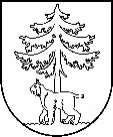 JĒKABPILS PILSĒTAS PAŠVALDĪBAIEPIRKUMU KOMISIJA Reģistrācijas Nr.90000024205Brīvības iela 120, Jēkabpils, LV – 5201Tālrunis 65236777, fakss 65207304, elektroniskais pasts vpa@jekabpils.lvJēkabpilī14.07.2015. Nr.1.2.13.1/189Visiem piegādātājiemPar publisko iepirkumuar identifikācijas Nr. JPP 2015/42Jēkabpils pilsētas pašvaldības iepirkuma komisija ir saņēmusi Jūsu jautājumus, kas attiecas uz publisko iepirkumu “Maketēšanas un poligrāfijas pakalpojumu sniegšana Jēkabpils pilsētas pašvaldības Jēkabpils Kultūras pārvaldei”, identifikācijas Nr. JPP 2015/42, izskatījusi tos un sniedz atbildi:1. Jautājums: Brošūrai -  6 lapas, vai domātas ir 12lpp?Atbilde: Brošūras lapu skaits ir 6 lapas jeb 12 lpp ieskaitot vākus.2. Jautājums: Par blociņiem - tie ir plānoti kā noplēšanai blociņi (līmēti ar PVA līmi un ielīmēti nodrukātos vāciņos), vai kā mīkstais sējums, kas ielīmēts mīkstajos vāciņos un nav izplēšams?Atbilde: Tie plānoti kā blociņi ar viegli noplēšamām lapiņām, kas ielīmētas nodrukātos vāciņos (skatīt pielikumu Nr.1.) 3.Jautājums: Biļešu grāmatiņas ir bez vāciņa?Atbilde: Biļešu grāmatiņas ir vāciņos jeb biļešu grāmatiņās.Pielikumā: Paraugs  uz 1.lpp.Komisijas priekšsēdētāja vietnieks						A.Kozlovskis	 					      Moskovska 65207326Pielikums Nr.1.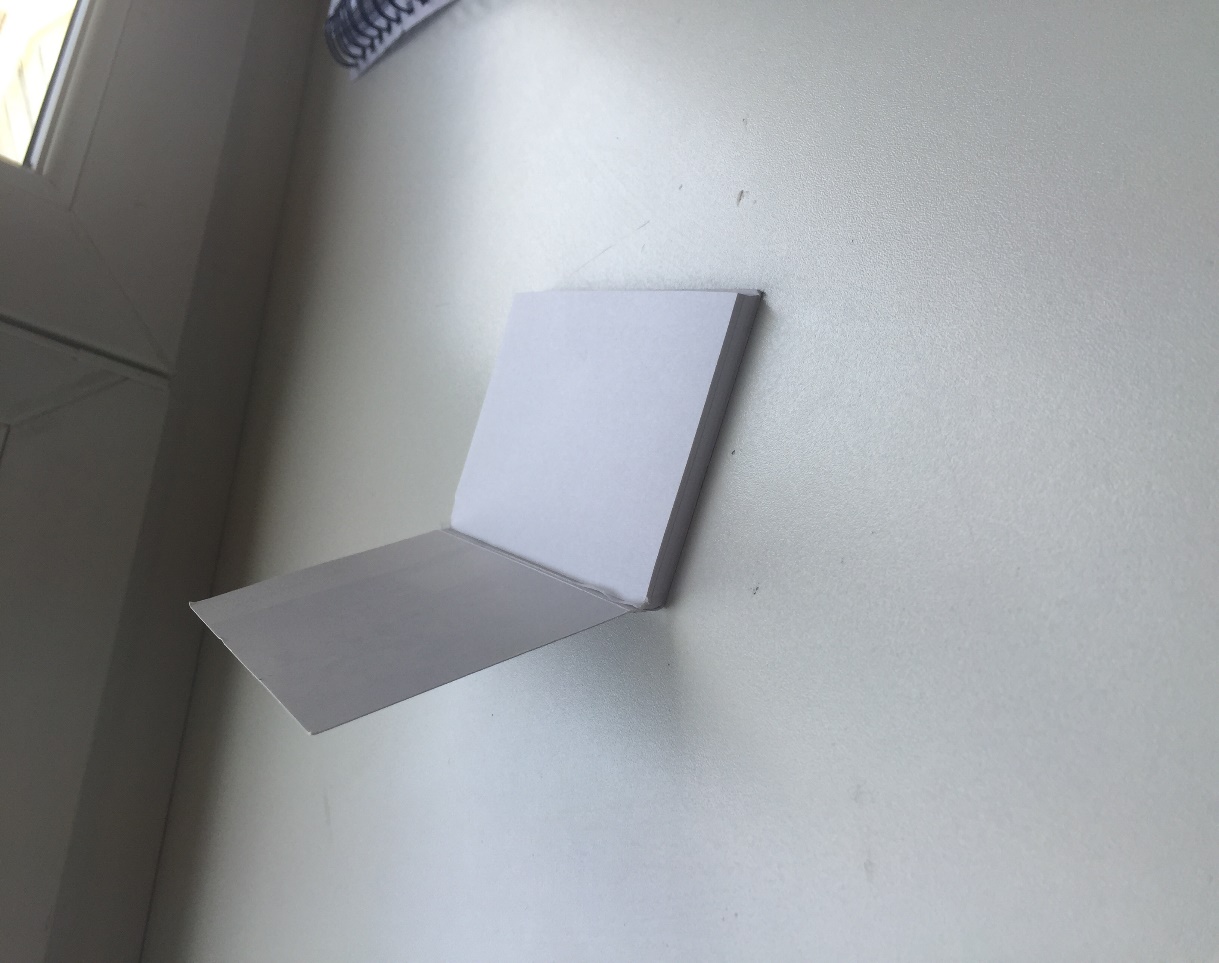 